Banking & Finance	Course No. 12101	Credit: 0.5Pathways and CIP Codes: Business Finance (52.0801) - Financial Institutions & Service StrandCourse Description: Application Level: Banking courses are like Banking and Finance courses, but they focus, specifically on banking. These courses may also address examining and applying the methods used for measuring the financial performance of banks in addition to examining specialized brokerage products, current issues, and future trends in banking.Directions: The following competencies are required for full approval of this course. Check the appropriate number to indicate the level of competency reached for learner evaluation.RATING SCALE:4.	Exemplary Achievement: Student possesses outstanding knowledge, skills or professional attitude.3.	Proficient Achievement: Student demonstrates good knowledge, skills or professional attitude. Requires limited supervision.2.	Limited Achievement: Student demonstrates fragmented knowledge, skills or professional attitude. Requires close supervision.1.	Inadequate Achievement: Student lacks knowledge, skills or professional attitude.0.	No Instruction/Training: Student has not received instruction or training in this area.Benchmark 1: DEMONSTRATE A COMPREHENSIVE UNDERSTANDING OF THE FUNDAMENTALS OF FINANCE AND BANKING, INCLUDING ETHICAL CONSIDERATIONS AND KEY TERMINOLOGY.CompetenciesBenchmark 2: CompetenciesBenchmark 3: CompetenciesBenchmark 4:	 CompetenciesBenchmark 5:	 CompetenciesBenchmark 6: CompetenciesBenchmark 7:	 CompetenciesBenchmark 8:	 CompetenciesBenchmark :	UTILIZE CAREER PLANNING CONCEPTS, TOOLS, AND STRATEGIES TO EXPLORE CAREERS IN BANKING AND FINANCE. CompetenciesI certify that the student has received training in the areas indicated.Instructor Signature: 	For more information, contact:CTE Pathways Help Desk(785) 296-4908pathwayshelpdesk@ksde.org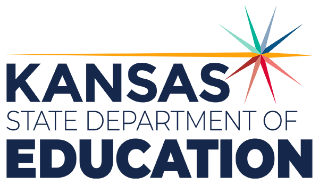 900 S.W. Jackson Street, Suite 102Topeka, Kansas 66612-1212https://www.ksde.orgThe Kansas State Department of Education does not discriminate on the basis of race, color, national origin, sex, disability or age in its programs and activities and provides equal access to any group officially affiliated with the Boy Scouts of America and other designated youth groups. The following person has been designated to handle inquiries regarding the nondiscrimination policies:	KSDE General Counsel, Office of General Counsel, KSDE, Landon State Office Building, 900 S.W. Jackson, Suite 102, Topeka, KS 66612, (785) 296-3201. Student name: Graduation Date:#DESCRIPTIONRATING1.1Discuss the fundamentals of finance and banking.1.2Describe the nature of business finance and banking.1.3Discuss the role of ethics in coporate finance and banking.1.4Discuss business ethics.1.5Define key vocabulary in banking/finance.1.6Describe the components of a well-governed company.#DESCRIPTIONRATING2.1Describe regulations governing corporate finance.2.2Explain laws and regulations pertaining to business finance.2.3Describe regulations and laws governing ownership change transactions.2.4Discuss the impact of the U.S. Securities and Finance on business finance.2.5Describe the relationship of corporate governance and corporate finance.2.6Discuss coporate governance issues in business finance.#DESCRIPTIONRATING3.1Describe regulations governing banking services.3.2Discuss electronic issues in banking services.3.3Discuss federal regulation of lending functions.3.4Discuss federal regulation of operations functions in banking services.3.5Discuss the responsibilities of regulatory agencies that oversee the banking and finance industry.3.6Describe the provisions of bankruptcy law.3.7Discuss the role of the Federal Reserve System in banking operations.#DESCRIPTIONRATING4.1Describe the manner in which banks generate profit.4.2Explain measures banks have taken to ensure profitability.4.3Utilize financial formulas commonly used in banking to aid in the growth and stability of banking services.4.4Discuss the nature of relevant cash flow analysis.4.5Calculate key ratios in banking.4.6Explain the nature of the payback period.4.7Calculate the payback period.4.8Discuss the use of net present value (NPV).4.9Explain the relationship between the internal rate of return and net present value.4.10Calculate the net present value (NPV).4.11Calculate the internal rate of return (IRR).4.12Discuss the financial planning process.4.13Evaluate a client's needs to determine when a short or long term strategy is appropriate.#DESCRIPTIONRATING5.1Utilize banking technology to increase workplace efficiency and effectiveness.5.2Discuss the impact of technology on the banking industry.#DESCRIPTIONRATING6.1Describe how bank security programs minimize chance for loss.6.2Discuss procedures for the secure handling of cash and checks.6.3Explain procedures for detecting and reporting counterfeit currency.6.4Describe crimes to which a bank could fall victim.6.5Discuss the elements and role of a bank security program.6.6Explain the protections provided by the FDIC.#DescriptionRATING7.1Describe the loan application generating process.7.2Explain the process of credit analysis.7.3Describe factors affecting loan pricing and loan structuring.7.4Discuss the nature of problem loan management.7.5Understand reasons or scenarios when loans can be financially beneficial.#DescriptionRATING8.1Understand a client's needs to connect them to the appropriate financial service or product.8.2Discuss the importance of developing client relationships.8.3Discuss how to assist a client in the opening of an account.8.4Discuss calling on small business clients.8.5Interpret loan terms for a client.8.6Explain the importance of creating and maintaining positive, ongoing relationships with clients in order to enhance the organizations image.#DescriptionRATING9.1Perform a self-evaluation to determine strengths and weaknesses.9.2Understand the importance of personal qualities.9.3Explore the online presence and personal brand of oneself (i.e. the student).9.4Explore job and career options in relation to developing the student's IPS, personal interest, financial goals, and desired lifestyle.9.5Explore the Workforce and Labor market information to determine needs in Banking and Finance.9.6Explain professional designations and/or certifications in the field of banking and finance.